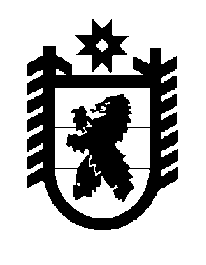 Российская Федерация Республика Карелия    ПРАВИТЕЛЬСТВО РЕСПУБЛИКИ КАРЕЛИЯПОСТАНОВЛЕНИЕ                                 от  22 декабря 2015 года № 424-Пг. Петрозаводск О разграничении имущества, находящегося в муниципальной собственности Хаапалампинского сельского поселенияВ соответствии с Законом Республики Карелия от 3 июля 2008 года               № 1212-ЗРК «О реализации части 111 статьи 154 Федерального закона от                  22 августа 2004 года № 122-ФЗ «О внесении изменений в законодательные акты Российской Федерации и признании утратившими силу некоторых законодательных актов Российской Федерации в связи с принятием федеральных законов «О внесении изменений и дополнений в Федеральный закон «Об общих принципах организации законодательных (представительных) и исполнительных органов государственной власти субъектов Российской Федерации» и «Об общих принципах организации местного самоуправления в Российской Федерации» Правительство Республики Карелия п о с т а н о в л я е т:1. Утвердить перечень имущества, находящегося в муниципальной собственности Хаапалампинского сельского поселения, передаваемого в муниципальную собственность Сортавальского муниципального района, согласно приложению.2. Право собственности на передаваемое имущество возникает у Сортавальского муниципального района со дня вступления в силу настоящего постановления.            Глава Республики  Карелия                       			      	        А.П. ХудилайненПриложение к постановлению Правительства Республики Карелияот 22 декабря 2015 года № 424-ППереченьимущества, находящегося в муниципальной собственности Хаапалампинского сельского поселения, передаваемого в муниципальную собственность Сортавальского муниципального района2______________№ п/пНаименование имуществаАдрес местонахождения имуществаИндивидуализирующие характеристики имущества12341.Квартиры № 1, 2пос. Куокканиэми, д. 4площадь 56,3 кв. м2.Жилой дом № 8пос. Куокканиэми площадь 90,0 кв. м3.Жилой дом № 13пос. Куокканиэмиплощадь 32,5 кв. м4.Жилой дом № 11пос. Куокканиэми, 241 кмплощадь 47,5 кв. м5.Квартиры № 14, 15пос. Заозерный, ул. Новая, д. 1площадь 93,0 кв. м6.Квартиры № 9, 18пос. Заозерный, ул. Новая, д. 5площадь 95,9 кв. м7.Квартиры № 1, 2пос. Заозерный, ул. Победы, д. 10площадь 98,4 кв. м8.Квартира № 2пос. Заозерный, ул. Победы, д. 11площадь 27,4 кв. м9.Квартира № 1пос. Заозерный, ул. Центральная, д. 22площадь 43,9 кв. м10.Квартиры № 4, 11, 14пос. Ниэмелянхови, ул. Центральная, д. 16площадь 148,9 кв. м11.Жилой дом № 24пос. Ниэмелянхови, ул. Центральнаяплощадь 25,0 кв. м12.Квартира № 2пос. Ниэмелянхови, ул. Центральная, д. 25площадь 44,0 кв. м13.Жилой дом № 26пос. Ниэмелянхови, ул. Центральнаяплощадь 51,0 кв. м14.Квартира № 1ст. Туокслахти, д. 2площадь 49,0 кв. м15.Жилой дом № 9пос. Туокслахтиплощадь 48,0 кв. м16.Квартира № 1пос. Туокслахти, д. 12площадь 64,6 кв. м17.Квартира № 2пос. Туокслахти, д. 34площадь 29,5 кв. м18.Жилой дом № 60пос. Туокслахтиплощадь 56,0 кв. м123419.Квартира № 1пос. Хотинлахти, д. 16площадь 49,7 кв. м20.Квартиры № 2, 3, 5пос. Хотинлахти, д. 38площадь 167,2 кв. м21.Квартиры № 2, 3, 4, 5пос. Хотинлахти, д. 40площадь 275,7 кв. м22.Квартира № 2пос. Хотинлахти, д. 54площадь 62,0 кв. м23.Жилой дом № 6апос. Хотинлахти, ул. Полеваяплощадь 56,0 кв. м24.Жилой дом № 17пос. Хотинлахти, ул. Полеваяплощадь 62,1 кв. м25.Квартиры № 3, 26пос. Хаапалампи, Выборгское шоссе, д. 3площадь 133,0 кв. м26.Квартира № 1пос. Хаапалампи, Выборгское шоссе, д. 4площадь 42,8 кв. м27.Жилой дом № 9пос. Хаапалампи, ул. Леснаяплощадь 104,8 кв. м28.Квартира № 8пос. Хаапалампи, ул. Набережная, д. 10площадь 36,3 кв. м29.Квартира № 1пос. Хаапалампи, ул. Центральная, д. 6площадь 48,7 кв. м30.Квартиры № 1-8пос. Хаапалампи, ул. Центральная, д. 30площадь 315,9 кв. м31.Квартира № 3пос. Хаапалампи, ул. Юбилейная, д. 11площадь 46,8 кв. м